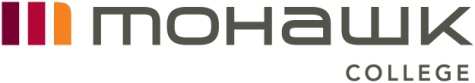 Students who have defaulted on previous Federal or Provincial Student Loans may be able to restore their OSAP eligibility.		  FEDERAL RESTRICTIONS Contact the National Student Loans Service Centre1-888-815-4514 ask for Canada Student Loans DivisionInquire in regard to the steps required for CLEARANCEPROVINCIAL RESTRICTIONSContact Ontario Shared Services1-800-387-5604 (Collection Management Unit)Inquire in regard to the steps required for CLEARANCEOnce submitted, you will hear back from your Financial Aid Advisor as the results within 4-6 weeks via your MocoMotion email account for these types of restrictions.I understand that I must submit all required documentation listed, in order to have my OSAP reassessed, at least 8 weeks prior to the end of my study period.  I declare that the information and conditions pertaining to this appeal to be true to the best of my knowledge.COMMENTS:FEDERAL AND PROVINCIAL RESTRICTIONS	REQUIRED DOCUMENTATION	YOUR NAME:                                                                      STUDENT NUMBER:YOUR SIGNATURE:                                                              DATE:	OFFICE USE ONLY	ADVISOR SIGNATURE:                                                                       DATE: